NEWS RELEASEFOR IMMEDIATE RELEASEContact: Anne.seglem        @griswoldhomecare.comTel:(719)432-8233 Jean Griswold Foundation 2018 GrantsJean Griswold Foundation awarded the Neighbor Network, Castle Rock, CONeighbor Network on Feb. 2, 2018 —.  Jean Griswold Foundation, a private charity established in 2010, was created by Griswold Home Care to further the company’s belief that care for the elderly and disabled should be available to all and not just the privileged few. Jean Griswold Foundation’s vision is a future in which all seniors, including those with limited financial means, will have the opportunity to age with dignity in the comfort their own homes. In order to carry out this vision, and to give back to the communities they serve, the Foundation provides grants for select community programs such as Neighbor Network, that help people age in place who otherwise could not afford to do so. Donations to the foundation by Griswold Home Care franchisees, friends, and family allowed the Foundation now in its’ fifth year has awarded 179 nonprofit organizations across the nation.Jean Griswold Foundation received 200 proposals this cycle from nonprofits that were in need of dollars to support their mission. “We are extremely honored to have received so many proposals from nonprofit organizations during our fifth funding cycle”, said Penny Kardon, Executive Director of the Foundation. The proposals were carefully reviewed by the Foundation’s Grants Committee, comprised of 8 Board Members, to determine which programs best aligned with their mission and funding priorities. Neighbor Network, was one of the organizations chosen because of their mission to help low income elderly remain in an environment of their choosing. Anne Seglem, of Griswold Home Care Colorado Springs and Douglas County presented the award to Neighbor Network for their devoted attention to helping elderly remain in their homes in the Douglas County area. Griswold Home Care is also there for helping the elderly age in place in their favorite place—Home! About Jean Griswold FoundationJean Griswold Foundation appreciates the generosity of all their friends and supporters. Every dollar donated is used to further their mission to support programs and services that allow seniors to age in place. Jean Griswold Foundation, a 501(c) (3) private foundation established in 2010, provides grants to select community programs that help people age in place. Those selected for grants help to advance the Foundation’s mission of supporting services to those in need so individuals may “age in place”. For more information please visit www.jeangriswoldfoundation.org.About Griswold Home CareDiagnosed with Multiple Sclerosis in 1969, Dr. Jean Griswold understood the importance of needing support without losing independence. When a member of her husband’s Presbyterian parish passed away because she couldn’t find affordable help at home, Jean took action. Armed with a background in education and geriatric counseling, she planted the seeds for a national organization and an enduring mission. For over 30 years, Griswold Home Care has helped hundreds of thousands of people to live independently and age in place. Since its foundation, Griswold Home Care has been profiled on NBC’s The Today Show, been recognized in magazines like Forbes, Entrepreneur, and USA Today, and has grown to become one of the nation’s leading non-medical in-home care companies. For more information visit www.griswoldhomecare.com/colorado-springs-douglas-county, or call (719)418-5908.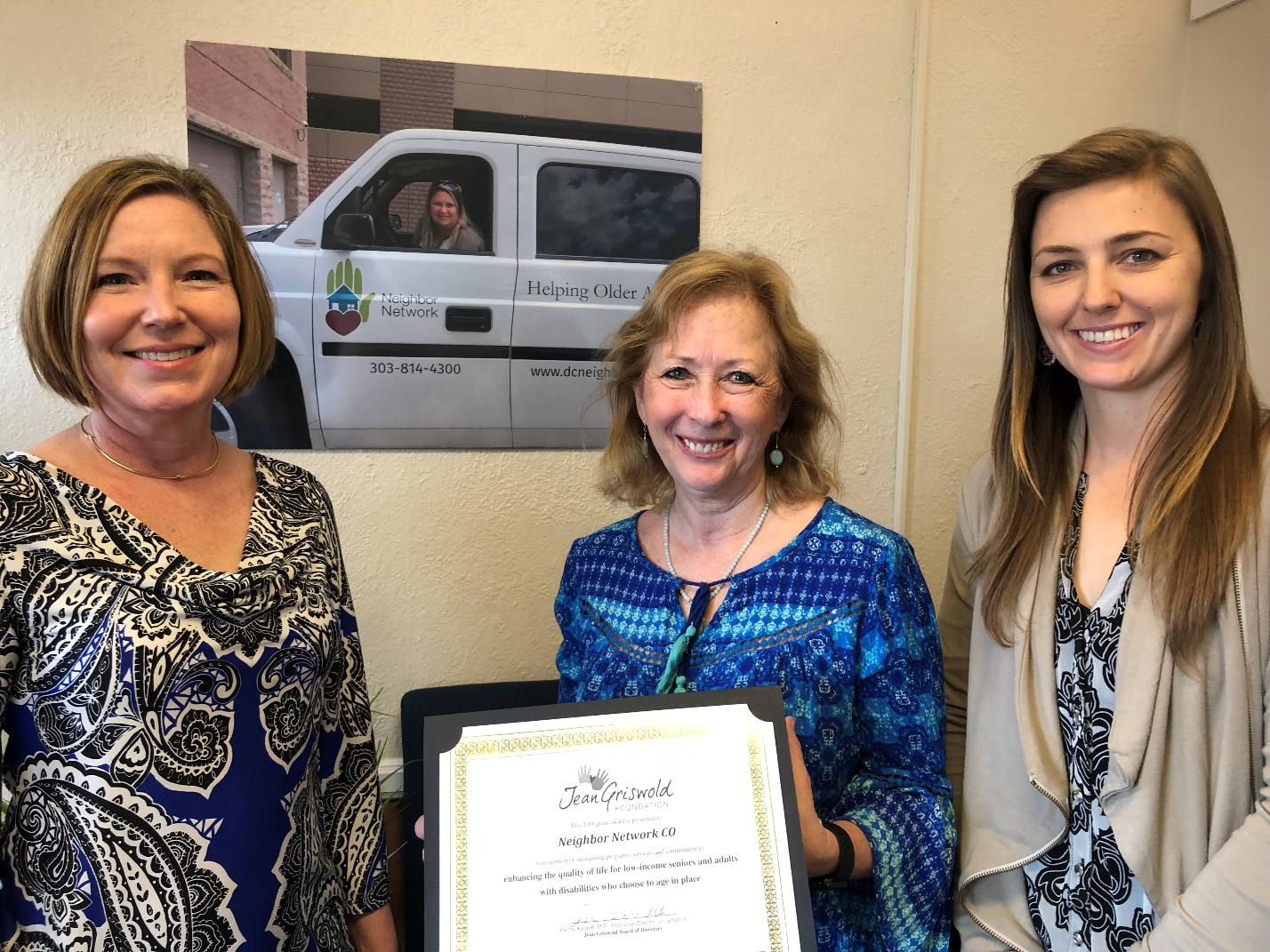 